Задания для обучающихся 3 классовЗадание 1. Что разрешено велосипедисту?а) управлять велосипедом, не держась за руль хотя бы одной рукой;б) двигаться по велосипедной дорожке;в) перевозить пассажира на раме или багажнике;г) передвигаться на велосипеде по проезжей части дорог до 14 лет.Задание 2. Как велосипедист должен сообщить участникам дорожного движения об остановке?а) вытянуть руку вправо;б) вытянуть руку влево;в) поднять руку вверх;г) вытянуть руки в стороны.Задание 3. Где можно переходить проезжую часть автомобильной дороги вне населенного пункта, если нет пешеходного перехода?а) в любом месте, не мешая движению транспортных средств;б) в местах, где дорога просматривается в обе стороны на безопасном расстоянии;в) в местах, где стоит ЗНАК ограничивающий скорость движения транспортных средств;г) решать по ситуации на проезжей части.Задание 4. К кому относится человек, использующий для передвижения роликовые коньки и скейтборд?а) водитель;б) пассажир;в) пешеход;г) наездник.Задание 5. Под какими цифрами указаны дети, которые поступают правильно? 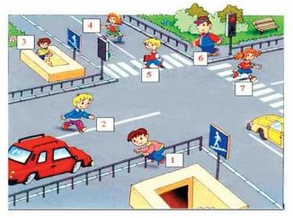 Задание 6. Четыре мальчика поехали кататься на велосипедах по улицам города. Одному из них было 13 лет, а остальным – 15.Сколько ребят поступило правильно?Задание 7. Из автобуса вышли семь человек, трое пошли обходить автобус сзади, а остальные направились к пешеходному переходу.Сколько ребят поступило правильно? И почему?Задание 8. Что такое велосипедная дорожка?а) часть дороги общего пользования;б) самостоятельная дорога, которая предназначена, в основном, для движения велосипедистов;в) газон.Задание 9. Назовите элементы дороги в городе.а) проезжая часть, тротуар, разделительная полоса;б) улица, кювет, велосипедная дорожка;в) шоссе, обочина, пешеходная дорожка.Задание 10. К какой группе дорожных знаков относится знак «Пешеходный переход»?а) информационно-указательный;б) знаки приоритета;в) предупреждающий.Задание 11. Разгадайте ребус и ответьте на вопросы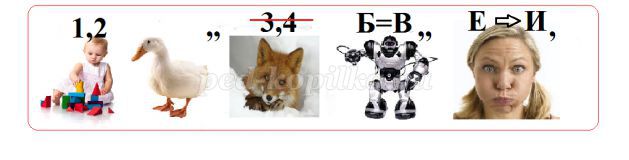 1. Кто такой регулировщик?2. Зачем нужен регулировщик?Задание 12. Разгадайте ребус и ответьте на вопросы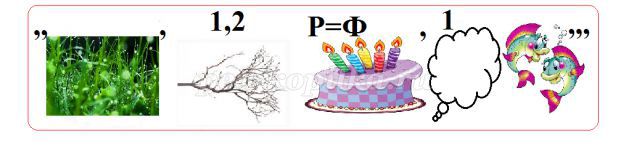 1. Какие сигналы светофора вы знаете?2. Что они обозначают?Творческое заданиеРаскрасить картинки.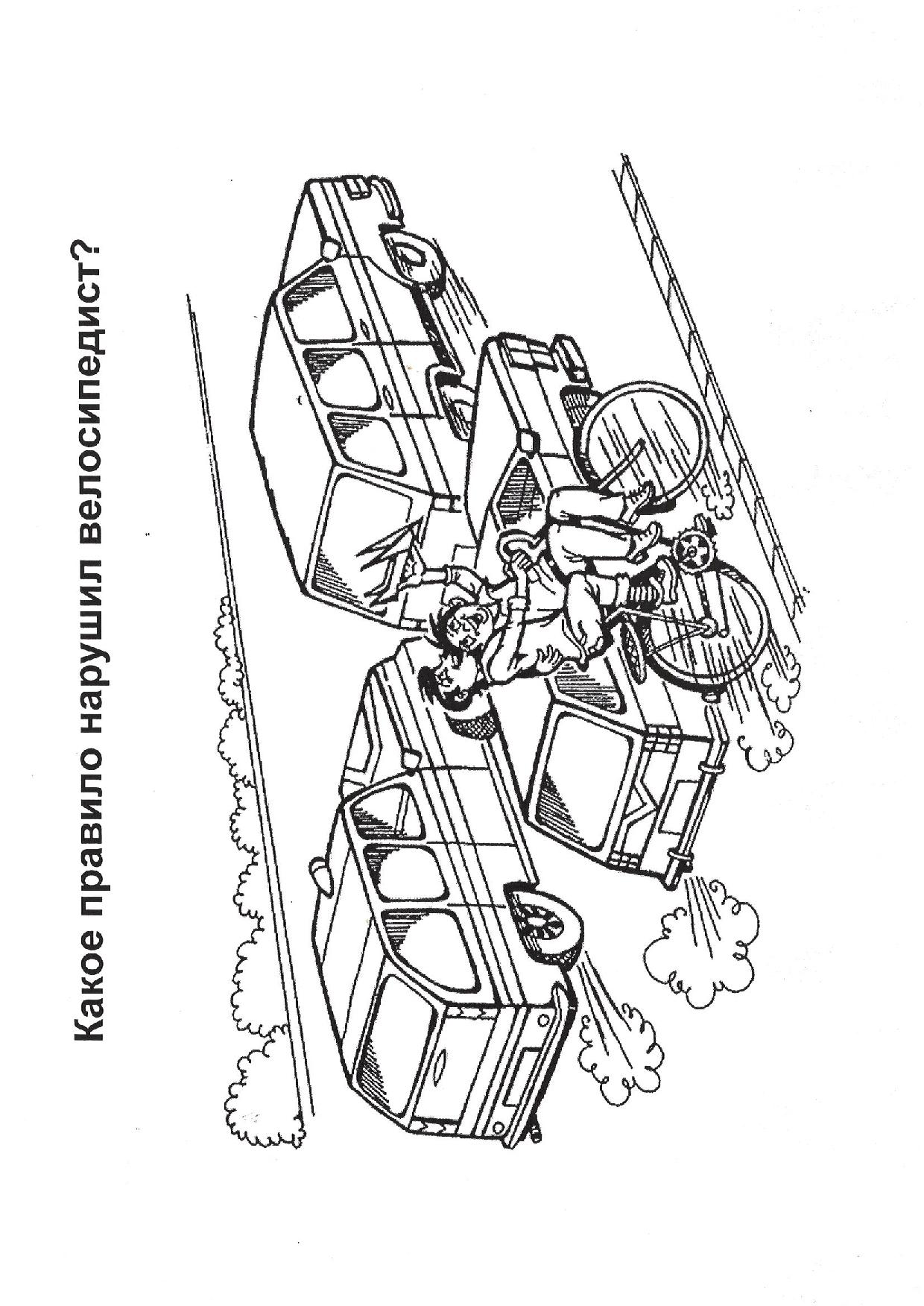 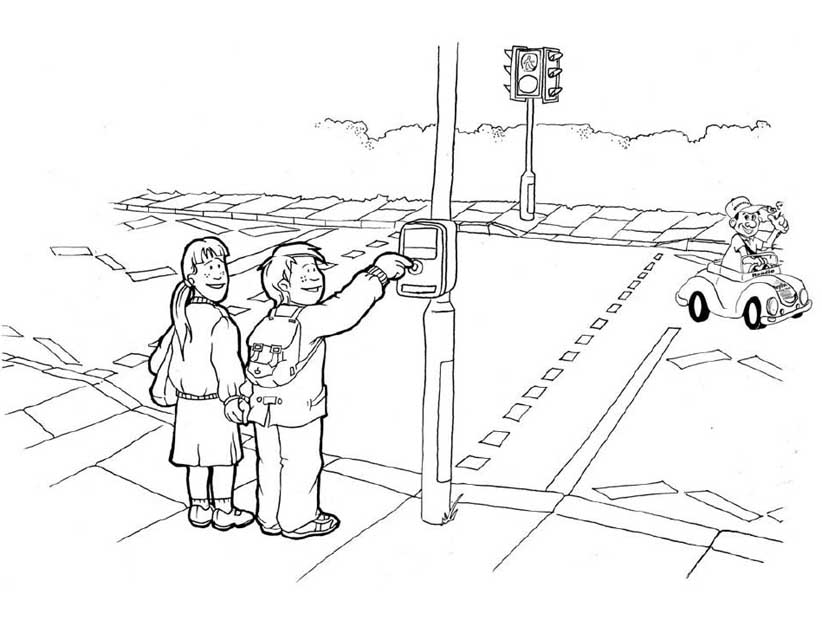 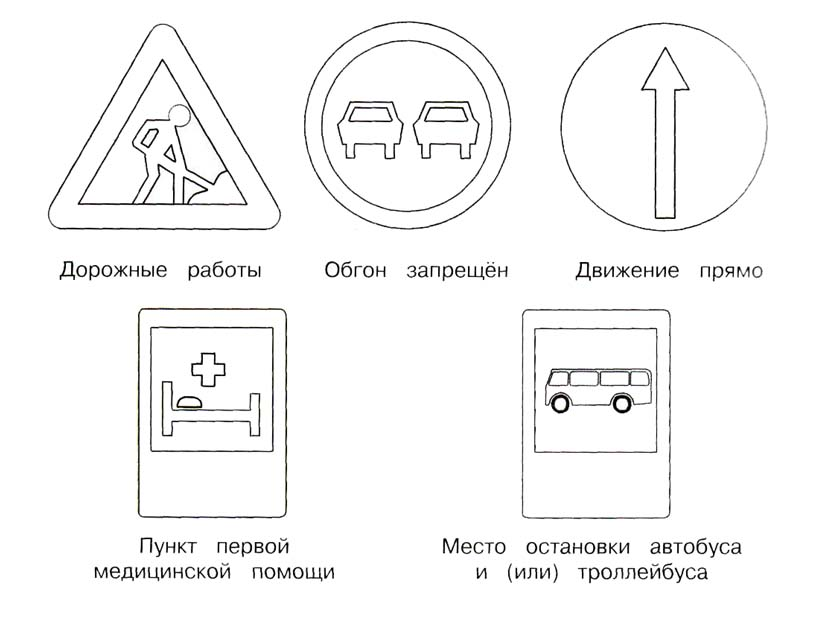 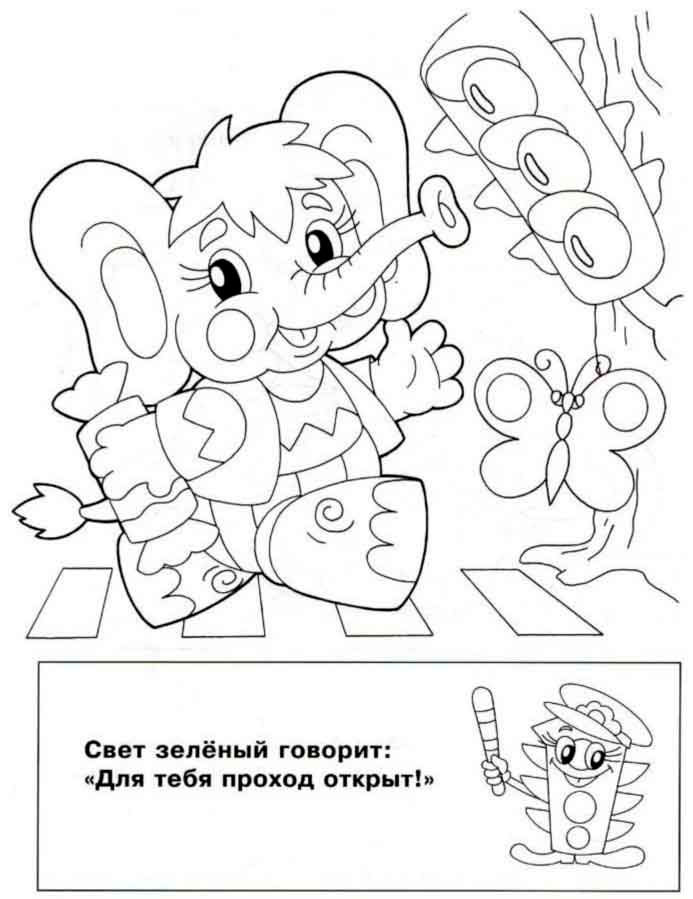 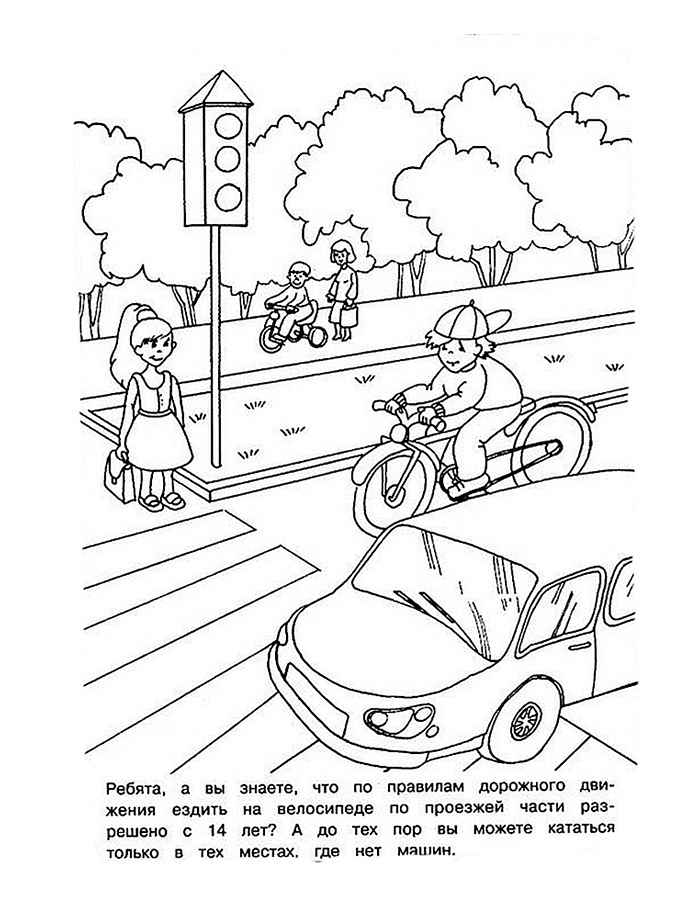 